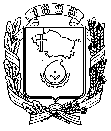 АДМИНИСТРАЦИЯ ГОРОДА НЕВИННОМЫССКАСТАВРОПОЛЬСКОГО КРАЯПОСТАНОВЛЕНИЕ06.10.2022                                    г. Невинномысск                                   № 1496О введении режима повышенной готовности функционирования городского звена Ставропольской краевой территориальной подсистемы единой государственной системы предупреждения и ликвидации чрезвычайных ситуацийВ соответствии с Федеральными  законами от 21 декабря 1994 года           № 68-ФЗ «О защите населения и территорий от чрезвычайных ситуаций природного и техногенного характера», от 06 октября 2003 года  № 131-ФЗ «Об общих принципах организации местного самоуправления в Российской Федерации», постановлением Правительства Российской Федерации от       30 декабря 2003 года № 794 «О единой государственной системе предупреждения и ликвидации чрезвычайных ситуаций», в целях предотвращения возникновения чрезвычайной ситуации, вызванной подъемом уровня воды в реках Кубань и Большой Зеленчук выше критических уровней, угрозой подтопления территорий города поселков Низки, Рождественское, Закубанской части города и нарушения условий жизнедеятельности населения, постановляю:1. Ввести с 16 часов 51минуты  06 октября 2022 года на территории города Невинномысска режим повышенной готовности  городского звена Ставропольской краевой территориальной подсистемы единой государственной системы предупреждения и ликвидации чрезвычайных ситуаций (далее РСЧС).2. Комиссии по предупреждению и ликвидации чрезвычайных ситуаций и обеспечению пожарной безопасности в городе Невинномысске:2.1. Принять на себя руководство функционированием городского звена    Ставропольской краевой территориальной  подсистемы РСЧС.2.2. Организовать усиление наблюдения за состоянием окружающей среды, прогнозирование возможности возникновения чрезвычайной ситуации и ее масштабов.2.3. Организовать работу оперативных групп для выявления причин ухудшения обстановки непосредственно в районах возможного подтопления.2.4. Принять меры по защите населения, территорий и обеспечению устойчивости функционирования объектов.2.5. Организовать приведение в состояние готовности сил и средств, уточнение планов действий по предупреждению и ликвидации чрезвычайных ситуаций.2.6. Организовать информирование населения, проживающего в паводкоопасных районах города, доведение информации об угрозе чрезвычайной ситуации до руководителей предприятий и организаций города.2.7. Провести мероприятия по подготовке к эвакуации населения   из паводкоопасных районов, подготовить к приему населения  два стационарных пункта временного размещения. 3. Всем должностным лицам в пределах своей компетенции организовать усиление дежурно-диспетчерских служб.4.  Опубликовать настоящее постановление в газете «Невинномысский рабочий», а также  разместить в сетевом издании «Редакция городской газеты «Невинномысский рабочий» и на официальном сайте администрации города Невинномысска в информационно-коммуникационной сети «Интернет».	5.  Контроль за выполнением настоящего постановления возложить на заместителя главы администрации города Невинномысска Крылова П.С.Глава города Невинномысска Ставропольского края                                                                   М.А. Миненков 